Европейский стандарт обработки рук, EN-1500ГУ «СЛОНИМСКИЙ  ЗОНАЛЬНЫЙ  ЦЕНТР  ГИГИЕНЫ  И  ЭПИДЕМИОЛОГИИ»СЛОНИМ 2018 ГОДПоследовательность движенийПоследовательность движений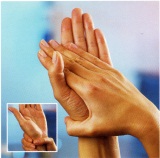 1. Тереть одну ладонь о другую ладонь возвратно-поступательными движениями, ладонь к ладони, включая запястья.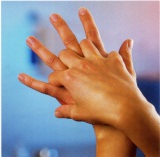 2. Правой ладонью растирать тыльную поверхность левой кисти, поменять руки.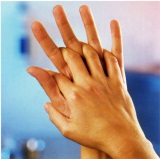 3. Соединить пальцы одной руки в межпальцевых промежутках другой, тереть внутренние поверхности пальцев движениями вверх и вниз.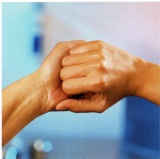 4. Соединить пальцы в «замок», тыльной стороной согнутых пальцев растирать ладонь другой руки.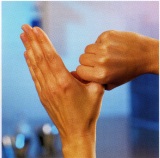 5. Охватить основание большого пальца левой кисти между большим и указательным пальцами правой кисти, вращательное трение. Повторить на запястье. Поменять руки.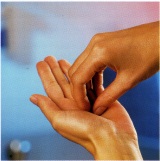 6. Круговым движением тереть ладонь левой кисти кончиками пальцев правой руки, поменять руки.